ČESKOMORAVSKÝBETONHEIDELBERGCEMENT GroupČESKOMORAVSKÝBETONKUPNÍ SMLOUVA 2017č.: 1501141288HEIDELBERGCEMENT GroupKRAJSKÁ SPRÁVA A ÚDRŽBA SILNIC VYSOČINY příspěvková organizace SMLOUVA REGISTROVÁNASmluvní stranypod číslem:omw -fá(WProdávající:Kupující:Českomoravský beton, a.s. Beroun 660 266 01 BerounKrajská správa a údržba silnicVysočiny, příspěvková org<
Kosovská 1122/16
586 01 Jihlava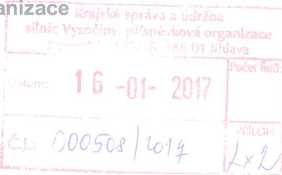 IČO: 49551272 DIČ: CZ49551272 Číslo účtu: XXXXXXXXXXXXXXXXPeněžní ústav: Raiffeisenbank a.s.100:00090450 DIČ:CZ00090450
Číslo účtu: XXXXXXXXXXXXXXPeněžní ústav: Komerční banka, a. s.Společnost je zapsána v obchodním rejstříku vedeném Městským soudem v Praze, oddíl B, vložka 7924.Touto smlouvou a za podmínek v ní uvedených se prodávající zavazuje odevzdávat kupujícímu zboží níže specifikované, a to podle jednotlivých objednávek (požadavků) kupujícího. Není-ll v této smlouvě uvedeno množství, je tato smlouva uzavřena jako rámcová, kdy jednotlivé kupní smlouvy vznikají doručením objednávek (požadavků) kupujícího prodávajícímu, ledaže prodávající bez zbytečného odkladu po obdržení požadavku kupujícímu sdělí, že plnění neprovede; v takovém případě smlouva uzavřena není; závazky z takto vzniklých kupních smluv se řídí ustanoveními této smlouvy. Za odevzdané zboží se kupující zavazuje uhradit prodávajícímu sjednanou cenu.Expediční místo: Betonárna PelhřimovČíslo zákazníka:	15004941Způsob platby:	Bankovní převodSplatnost faktur: 30 dnů od vystavení fakturyAdresa příjemce materiálu:	Krajská správa a údržba silnic, Vysočiny, provoz Pelhřimov - Myslotínská 1887 -393 82 PelhřimovSjednaná sazba úroků z prodlení z částky nezaplacené ve smluveném termínu: 18% p.a..Smluvní strany tímto sjednávají kupní cenu za beton ve výši dle ceníku prodávajícího - betonárna Pelhřimov platného ke dni uzavření této smlouvy, sníženou u výrobků o 15,00 %. Tato obecná sleva neplatí pro dodávky kameniva, jiného obchodního zboží a služeb. U položek uvedených níže se výslovně sjednávají tyto ceny:Výše uvedené ceny výrobků a jiných produktů nezahrnují přepravné; je-li přeprava zajišťována prodávajícím, je cena přepravy fakturována dle platného ceníku prodávajícího.Ostatní příplatky a služby: dle ceníku platného ke dni uzavření této smlouvy.str.: 1/2, na základě smlouvy a v:_ UaiMi cmlnilVšeobecné obchodní a platební podmínky«ti	u i noHmínkv (dále jen VOPP) upravuji smluvnjvní vztah mezi prodavajícim a kupčícím,zboží specifikované v kupní smlouvě a umožnit iU/ f?í“Man",eni'«ifflSS,a SSsícsS Sme!másftfmnam^sli příslušné expediční místo prodávajícího.2,/ SnlSe-lél0 smlouvě hovoří o bet°n«mluvní vztah	¡¡.¡m ¡e za|ozen rámcovou kupní smlouvou ci kupní smlouvou, klera vzniká2.2/	Písemné kupnismiomjy^ zUePsUfany prodávajícího.Ifement. anhydrit apoďj vyráběnéplnění je zejména;1ritíknvané ve suto«, klerým je především čerstvý beton (Iransportbeton), cementové malty nebo jiné směsi obsahující pojivo zboa sp®“"““ |a( .mi ¿SNČÍ jinými platnými technickými předpisy (stavebně technické osvědčeni apodj. Odkaz na konkrétní technicky lén? ,VÍ nfiho u ceníku či nabídkovém listu. 		 ,^Pifci je vždy odoovédny za ko"ec™?Sinlo(mace o způsobů použili jeho zboží ve slavbě. jsou připadne konzultace a z niob vyplýva|ici názory a vypdrem proda»a|i-Ptodavajicimu nejsou známy veškeré p™'" . ^ a ;e|,0 specifikaci musí vždy provést kupující s ohlodem na konkrélní konstrukci, která má být i dodaného zboží
°™ vždv ien iuuUm j wvávazné. K"."o!eílp .působ jejího zhotovení a pňslusné prostředí. Prodávajíd/výrobce zboží ledy neodpovídá za vhodnost zbozi k použiti,m smiouye . ;a p ye zb0ži je/bude vhodné k účelu zamýšlenému kupujícím. S ohledem na skutečnost, že výrobci zbozi /:n°Sé informace o způsobu použiti jeho zboží ve stavbě, jsou případné konzultace a z ni "3 3, g účelem zamýšleným kupujícím- .	ňDadng zaj|šténi přepravy zboží z betonámy prodávajícího na místo určené kupujícím, včetně případné služby čerpáni zboži,nff ltern P|něni muže byt rovněž P*Pra 1 p¡■¡1 pĎSfií! Mmsz&sst16/3.7/PřaU3^ 3 mV'"“ ZOOS a vueee„„„ .r-~	liírími 1 i další sluzoy spojenu uuuůvimiiii íuuíi.li je připraven poskytnout MffiS. prodávajícím je uveden v platných cenících či nabídkových lislech prodávajícího,přehled zboží a služeb	¿am zboži a/nebo souviseira služby, |ak isou spealikovany v kutnu smkauve. Jev kupní smlouvě. Jednotlivá konkrétní požadovaná plnéni jsouJále označována též iako dodávka" , založeného kupní smlouvou dojde k dodávkám v množství stanoveném kupní smlouvou a kupující má zájem zboži a služby v Pnpadě, že v průběhu trváni závazkového vaa ^	^ se kupní sm|ouva automaticky na rámcovou smlouvu o koupi zboží, jejíž podmínky (s výjimkou množství),* H"paoe, ze v průběhu trvám “ dale kup0Val, mem se kupní smlouva auiomaiícxy na rámcovourámcové smlouvy, použijí na další dodávky. Smluvní strany všakíslušnou smlouvou.4 řJovné stanovi. že v takovémto |WP	■4'i, platném' požadavku na dodavku kupu w" . . ^ konkrgtn( dodavky d|e přfeíušné kupní smlouvy po dobu trváni smluvního vztahu založeného píislušno■'	-	• iovat požadavKy	dodávek upřesnit zejména požadovaný druh a množslvi zboži. místo - konkrétní objekt na misie plném - u muednáváni jedn°|^w -d • 0 ,OTi 2Cja kupující požaduje poskytnuli i jiných souvisejících služeb (např. čerpáni betonu, služby laboratoře apod.}.
■v. na zaiištenipjeP'^ k)eréljsou za néj oprávněny předmět plněni v místě plnéni přebírat. Kupující je povinen zajistit, aby některá z těchto osobi ..	•	:j... i, i.-;: i...ru. u—u..i—-—- ’a to, že osoba objednávající zboži a osoba přejímající' pnpadny požadavek na zap»'" r. '.nhv k,efg isou za nej oprávněny preomei pinem v misie pmeni pit
N'ci je povinen prodávajícímu označ iww / g . [é[Q povinnoslj jdou k tíži kupujícího. V pochybnostech.
Ia Plněni přítomna a toto převzala. UUsieuy	K osoba[Tli k tomu oprávněnými a zmocněnými,^misté plnéni a Wo a W^wSavek(yo^vaii . _|sernni/ n^uifu le Povinen uplatrtf u	nísemoě. e-mii I m\m Ij5.na provedeni konkrélní dodavky minimálně dva pracovní dny před požadovaným dnem plnéni.' e-mailem I telefonicky. Tyto požadavky kupující upřesňuje prostřednictvím k tomu oprávněných o:d pnmo nana čerpáni betonu je čas přistaveni čerpadla pouze přibližný. Skutečný čas nájezduS.,y5,2 ř vPřípadě,ie532 szr- expedic™ m5a, -finé místo - u,4 Je-li místem pí■ prodávající za■PožaduHtat,, vlastnostizbr^
Plánované dt5.67 nmsouladu s konkrétními požadavky (objednávkami) kupujiciho potvrzenými prodávajícím,jva vztahuje, neb J- -L--~ J-J-‘na iuqiwu v»		.	1’podmínek stanovených smlouvou.ujednáno jiné místo (ust. odst. 5.2 VOPP tím není dotčeno);pftomnaa způsobradodablstanoveno ve smlouvě.^	CuiicMc povinen uhradit mu za tuto přepravu cenu dle aktuálně platného ceníku pro dané expediční místo;1 ®Pedj, zkoušek, musí být toto uvedeno ve smlouvě včetně určeni osoby, která je bude prováděl. Pro posouzeni jakosti jsou rozhodujícíoožadavkú kupujícího uplatněných v souladu s odst. 4.2.. 4.4. a 4.5. VOPP. máji vždy zásadné přednost před dodávkami nepláli'^skTrteóněnv podle volné kapacity prodávajícího.li dobu prodávajícího, resp. jeho příslušného expedičního místa, je možné uskutečnit pouze po předchozí dohodě. V takovémtov oie aktuálně platného ceníku prodávajícího.' vvstavi dodací list (nebo jiný obdobný doklad o dodání zboží, napí. výkaz) (dále jen „dodací list), který obsahuje minimálně označeni■' dodávaného zboží a případně souvisejících služeb, datum uskutečnění dodávky, čas plněni (resp. je-li místem plnění jiné místo,‘ > nebo jiného přepravního proslředku na místo plnéni a čas jeho odjezdu z místa plněni) a další údaje o zboži dle platné"souladu s nimž se zboží dodává (viz. odst. 3.1 VOPP), Jakékoli doplnění dodacího listu muže kupující činit pouze, je-li tak ve smlouvěV lénim či úpravám se nepřihlíží.minimálně jeden výtisk potvrzeného dodacího listu.u ofevzít a převzetí potvrdit podpisem oprávněné osoby (viz. odst. 4.3. VOPP) na dodacim listě. Potvrzením dodacího listu, nebude-li,, to ze dodávka byla provedena rádné a včas v souladu se smlouvou. Odmllne-ll kupující bezdůvodné podepsat dodací list, či neni-liSZdtaut I* prodávající oprávněn odmítnout odevzdáni dodávky. V tomto případe se použije přiměřené ustanoveni čl. 6.2. Totéž platí,v hotovosti pň převzetí dodávky a odmitne-li lak bezdůvodné učinil.mISi oinéni z důvodů že zboži má vady, je povinen na dodací list uvést konkrétní vlastnost/ti, které jsou v rozporu s uzavřenou smlouvou «Stouti převzetí zboži z důvodů vadných technických vlastnosti (hodnota konzistence, obsah vzduchu apod.) je kupující povinen uvéstudeh se oddeklarovanýcn a způsob, jaióým byly zjištěny.gModevzdánim zboži a poskytnutím souvisejících dohodnutých služeb v místě plnéni. Ookladem o splněni je potvrzený dodací list. Ode- pkcnazi nebezpečí škody na zboži.“- jti převzetí dodávky požadavek na dodávku nejpozdéji:■- střediskem Značkové produkty společnosti Českomoravský beton, a.s., nejpozději do 15:00 dne předcházejícího dni odevzdániEzboží'později, než je stanoveno v předcházejícím odstavci a odmitne-li dodávku převzít, stejně jako odmítne-li kupující dodávku
je povinen uhradit prodávajícímu:-	- - dodávky, tj. ve výši rovnající se součtu kupní ceny nepřevzatého zboži a služeb, včetně ceny za přepravu zboží do místa plnéni;zboží a na přepravu do místa likvidace;«páni, veškeré náklady, které prodávající vynaložil z důvodu pozdního zrušení čerpáni (tj. čeipání bylo zrušeno méně než 24 hod.
terminu není možné provést o sobotách, nedělích nebo ve svátek; např. objednávka na pondělí musí být zrušena v patek běžnéhozbytečným výjezdem čerpadla;s plněním	te se kupující, že:dbát obecné platných předpisů a postupovat dle pokynů prodávajícího;řadem betonámy - expedičního místa a postupem pro dopravu zboži a bude se jimi řídit;i článku splní též všichni zaměstnanci kupujícího, jakož i veškeré ostatní osoby, které k plnéni této smlouvy využije, tedy i dopravciú řádnou a platnou plnou mocí k převzetí zboží a zajistí, že řidič tuto plnou moc předloží při převzetí zboží; nesplni-li kupující tuto' odevzdat zboži s tím, že v takovémto případě je kupující povinen uhradit prodávajícímu smluvní pokuty a náhrady dle čl. 6.2.dodávce zbozí znečištěným přepravníkem, bude tatoby v důsledku takového plnění dodávky vznikla,přepravnikú nejsou oprávněni prodávajícího jakkoliv a k čemukoliv zavazovat.i. Prodávající va veškera potřebná povolení související s vykládkou zboží na staveništi či jiným plněním dle smlouvy, tj. zejména povoleni
¿yWhmu užíváni komunikace, souhlasu vlastníka dotčené komunikace apod., pokud to bude vzhledem k okolnostem na staveništi^ “*Tti vzhledem ke všem okolnostem důvodně předpokládal. Kupující se zavazuje k náhradě veškeré škody a veškerých nákladů,
tiosti s tím. že potřebné povoleni nebude včas a řádné vydáno, přičemž takovou škodou se rozumí i pokuty, ktere by byly
*m za zvláštní užívání komunikace v souvislosti s vykládkou čl jiným plněním dle smlouvy bez příslušného povolení.. než expediční místo prodávajícího, zavazuje se kupující splnit a zajistit, že budou splněny veškeré podmínky pro plynulou
Zi limo ušeigíT, bude především zajištěno následující:*22®^ Pudovými dopravními trasami včetně vjezdu na stavbu;a nosnost, osvětleni pnjezdových komunikací a místa plnění dodávky;
mstěni dopravních prostředku a čerpadel v místě plnění dodávky;Wgnfctafby po ukončeni vykládky zboži;jwchazelo ke znečišťováni komunikaci při výjezdu ze stavby; dojde-li k jakémukoli znečištěni budov, komunikaci, pozemku,■w tmo povinnosti, je kupující povinen zajistit jejich očištění na svůj náklad;rajo obecné platným předpisům o bezpečnosti práce a ochraně zdraví; v případě neplněni zasad bezpečnosti práce
«««apci odmítnout zboži odevzdá!; v tomto případě je kupující povinen uhradit prodávajícímu smluvní pokuty a náhradyi |H toho třeba např. při dopravních omezeních.•^ušenostmi, která je pověřena převzetím dodávky, zajištěním slaveništni přepravy zboži, jeho ukládáním a ošetřováním;
OtfAuVprodá°UV^|^ p"*ez<*u ^°Píavni^° Prostředku do místa plnéni, v případě překročeni této doby je kupující povinenf omto odstavci může prodávající též odmítnout zboží odevzdat; v tomto případě je kupující povinen uhradit prodávajícímupotvrzeným požadavkem na dodávku a skutečným stavem dodávky a zkontroluje Ihned při převzetí vizuálně- nomogemtu, max. velikost použitého zrna kameniva atd.), Potvrzením dodacího listu kupující potvrzuje, že dodávka^SSSt0raCh P°^u a prace autodornic“a mobilních čerpadel betonu a jiných směsí (dále jenbu awarp snSamísvé zarnestnance a další osoby, prostřednictvím kterých bude plnit svá práva a povinnosti z této
^ce speciálních vozidel. Seznámení i ochranná opatřeni musí být provedena před zahájením práce speciálníhoBKttSSí:vo.-'dla P°bývala ve výškách nebo nad volnou hloubkou, je kupující povinen na vlastní náklady předESnrifaní -1 k zabráněni pádu pracovníků obsluhy z výšky nebo do hloubky, propadnutí nebo sklouznuti
ESrSC'362/2005 Sb, ve znění pozdějších předpisů. Nesplni-li kupující tulo povinnost, je prodávajícíPU)ICI Povinen uhradit prodávajícímu smluvní pokuty a náhrady dle čl. 6.2. shora.**chn|ckých specifikaci.8.2/ Na zboží, u něhož to vyžadují právní předpisy. ;e prodávajícím vydáno prohlášeni o s^ode nebe přehlášen o vlastnostech v souladu se zaxonem c 22/199» požadavcích ra vyccv/ v p -tnem zněni, a platnými nařízen m vlády, -eoc pohlašen c vlastnostech dle n3-ze-, b-epskev:3’ af'ar'»3 8.3/ V pí:padé zboží predeosaréro složeni, vyrobeného prodávajien dle přesného zadán- kupujícího z podle jeho receptur; . beton předepsaného složen "i. edpovíl peoze za nadávkováni složek betonu dle pokynů xupuj cihc v tolerancích dle normy, niko iv za výsledné vlastnosti be;c"u přepsaného s!ozer 8.4/ Prodávaje zajištue kcnlrou shody a jakosti zbožná betonárré v souladu s ustanovením: p; slusnych tec!r cl .stuš-ero exoecicnro rrista, je-;i stanoven. Kontrolu na stavbě si zajištůje kupujfó. Vzorky sloužící ke kontrole shody musí být prokazatelné odebraný, ošetřovány a v souladu s p atnými ustanoveními příslušných ČSN -ebo jiných platných technických předpis- 8.5/ Práva kupujícího z vadného plnéni se řídí příslušnými ustanoveními právních předpisů, nestanovi-li kupní smlouva nebo tyto VOPP jinak.Prodávající upozorňuje kupujícího, že jakákoli úprava dodávaného zboží, neni-li toto nutnou součásti prodávajicim stanoveného zvláštního technologického postupu výroby a dopravy, tedy především přidáni jakýchkoli přísad, pigmentů, vláken, drátků, vody či jiného materiálu do autodomíchávače, je zásahem majícím vliv na konečné vlastnosti zboží, Kupující je pň dodám zboží oprávněn nařídit tuto úpravu a prodávající (resp. jim zajištěný řidič) tomuto požadavku vyhoví. V takovém případě se má zboži za dodané umožněním kupujícímu s nim disponovat, tedy dáním tohoto pokynu kupujícím; v tomto okamžiku přechází též na kupující nebezpečí škody za zboži. Kupující však bere na vědomi, že v důsledku této úpravy již zboži není v souladu se sjednanou specifikaci a s poslušnou normou a kupujícímu nevznikají práva z vad zboži, ledaže kupující prokáže, že vady byly způsobeny výlučné porušením povinnosti prodávajícího pň výrobě zboži. Tato úprava a požadavek kupujícího na jeji provedeni musí být zaznamenána na dodacim listu. Nestanovi-li kupující výslovné a písemné jinak, ma se za to, že osoba oprávněna k převzetí zboži, jakož i stavbyvedoucí čl mistr na stavbě, je rovněž osobou oprávněnou nařídit jménem kupujiciho úpravu zbozí dle tohoto ustanoveni Potvrzením dodacího listu s údajem o úpravě zboží dle tohoto článku kupující zároveň potvrzuje, že k úpravě došlo na jeho příkaz. Toto ustanoveni se použije i pro případ přidáni jakýchkoli věci (např. drátků), určených ci předaných kupujícím k mícháni s dodávaným zbožím, do automíchávače před načerpáním vlastního zboži. V tomto připadá nemusí být tato skutečnost vyznačena na dodacím listě.Práva z vadného plnéni kupujícímu, kromě dalších případů stanovených kupní smlouvou, těmito VOPP nebo zákonem, nevznikají' také tehdy, jestliže:kupující nezajistí v místě odevzdáni zboži včasné převzetí zboží, v důsledku čehož dojde k jeho znehodnoceni, dále pak bezprostřední a kvalitní uloženi, zpracování a ošetření zboži (v souladu s příslušnými platnými technickými normami;kupující nesprávné manipuluje se zbožím pň jeho ukládáni či zpracováni;třeli osoba jakkoli zasáhne do zboži vyrobeného prodávajícím např. přidáním vody, přísad, příměsí, vláken nebo jakéhokoliv materiálu, který zrněni složeni a tím i vlastnosti vyrobeného zboži.Prodávající neposkytuje záruku za jakost, pokud lo není výslovné písemně ujednáno v kupní smlouvě. Je-li záruka za jakost poskytnula, pak práva vyplývající z takovéto záruky kupujícímu nevznikají v případech uvedených v předcházejícím ustanoveni a dále pak v případech následujících:zboží bylo vyrobeno na žádost kupujícího dle jím dodané receptury;kupujícím bylo objednáno (specifikováno) zboží' (beton, malty apod.) v rozporu s podmínkami pro jeho užiti;prodávající nezajišťuje přepravu zboží na místo jeho bezprostředního uloženi;dojde v místě uloženi ke smísení dodávek zboží od různých dodavatelů nebo různé kvality nebo různého složeni;kupující nezajistí správné uloženi a ošetřování zboži po dobu nezbytné nutnou v souladu s požadavky platných technických předpisu;kupující nedodrží podmínky pro poskytnuti záruky sjednané ve smlouvě./ Zprávy o výsledcích kontrol shody prováděných prodávajícím jsou uloženy v expedičními misté prodávajícího a jsou k dispozici u vedoucího provozu. Prodávající na základevyžádáni kupujícího předá výsledky kontroly shody kupujícímu, ne však drive, než dojde k úhradě za poskytnutá plněni (tj, především kupní ceny a ceny za poskytnuté služby) v plné výši. Pozaduje-li kupující hodnoceni shody odlišné od příslušných specifikací a KZP prodávajícího, musí tento požadavek předem jasné specifikovat a sjednal ve smlouvě./ Vady zboži je kupující povinen ihned po jejich zjištění oznámit prodávajícímu. Práva z vadného plnéni je kupující povinen uplatnit písemné u prodávajícího bez zbytečného odkladupo zjištění vady. O oznámených vadách bude sepsán zápis, přičemž v každém zápisu o vadě bude uvedena specifikace uplatněné vady včelné rozsahu, datum vyhotoveni zápisu, vyjádření prodávajícího a podpisy osob oprávněných za kupujícího a prodávajícího jednat. Zápis o vadách bude součástí dokumentace ohledně reklamace vad./ Prodávající upozorňuje kupujícího, že výrobky jím dodávané jsou směsi obsahující' cement nebo pojivo na bázi síranu vápenatého, jejichž součásti je portlandský slinek. Z tohotodůvodu jsou klasifikovány, ve smyslu zákona č. 350/2011 Sb., v čerstvém stavu jako dráždivě látky, V souladu s platnou legislativou byly na výrobky vydány bezpečnostní listy. Kupující je povinen seznámit všechny své pracovníky, kteří pňjdou do styku s výrobky prodávajícího, s touto skutečnosti a zajišťovat a síedoval dodržováni příslušných bezpečnostních pravidel, Prodávající není povinen nahradit kupujícímu újmy vzniklé v důsledku porušeni této povinnosti./ Pokud kupující požaduje provedení zkoušek a vyhotovení samostatných protokolů mimo schválený zkušební a kontrolní plán expedičního místa, musí to být předem smluvněa konkrétně sjednáno./ Vady v množství dodaného zboží je kupující povinen oznámit prodávajícímu nejpozději v den dodávky./ Prodávající upozorňuje kupujícího na to, ze beton či jiné dodané zboží se během procesu tuhnuti a tvrdnuli přirozeně smršťuje a ke smršťování dochází dlouhodobé v důsledkuvysýchání zboži a tvorbě krystalických novotvarů. V konstrukci, která je zhotovena z betonu čl jiného zboži, se tedy mohou vyskytnout trhliny, /	Ceny a platební podmínky/ Veškeré ceny jsou sjednávány dohodou mezi prodávajícím a kupujícím. Pokud není výslovně dohodnuto jinak, sjednávají smluvní strany cenu za pňslusné plnéni (dále jen „kupnícena“), uvedenou v aktuálním ceníku prodávajícího, platném v den uzavření kupní smlouvy (v případě rámcových smluv v den uzavřeni vlastní kupní smlouvy, uzavřené na základě smlouvy rámcové). Ke kupní ceně prodávající vždy účtuje DPH.9.2J Je-li mezi prodávajícím a kupujícím dohodnuta sleva z ceny uvedené v ceníku, vypočte se výsledná cena z ceníkové ceny platné v den uzavření kupní smlouvy (v případě rámcových smluv v den uzavření vlastni kupní smlouvy uzavřené na základě smlouvy rámcové), takto sjednaná sleva platí pouze v případě, že kupující dodrží veškeré platební podmínky. V případě prodlení kupujiciho s úhradou jakékoliv částky, vzniká prodávajícímu právo doúčtovat poskytnutou slevu z kupni ceny./ Dodávky zbozí hrazené jinak než hotovostní platbou pň převzetí zboži je prodávající oprávněn účtovat průběžně po jejich uskutečnění, Splatnost faktur je čtrnáctidenní a počitase ode dne vystaveni faktury, neni-li dohodnuto jinak./ Peněžitá částka je zaplacena, jakmile dojde k připsáni příslušné částky na účel prodávajícího uvedený ve faktuře. V připadá prodlení kupujícího se zaplacením kupní ceny či jinéúplaty je prodávající oprávněn po kupujícím požadovat zaplacení úroku z prodlení ve sjednané výši 18 % p.a. z dlužné částky. Tím není dotčeno právo prodávajícího na náhradu újmy v plné výši./ V případě prodlení kupujiciho se zaplacením kupni ceny je prodávající oprávněn rovněž požadovat zaplacení smluvní pokuty ve výši 0,3% z dlužné částky za každý den prodlení.Ujednání o smluvní pokutě nemá vliv na právo na náhradu újmy vzniklé nesplněním smluvní pokutou utvrzené povinnosti. Prodávající s kupujícím souhlasně prohlašují, že takto sjednaná smluvní pokuta je přiměřená s ohledem k hodnotě a významu zajišťované povinností a s ohledem na sjednané platební podmínky./ Prodlení se zaplacením kupní ceny se považuje za podstatné porušeni kupni smlouvy. Bude-li kupující v prodlení se zaplacením byť i jen části kupní ceny, je prodávající oprávněn:požadovat u všech dalších dodavek na základě všech smluv mezi kupujícím a prodávajícím platbu předem (zálohu) nebo platbu v hotovosti při odevzdání zboži, a v pňpadě, že kupující na toto nepňstoupí, odmítnout plnění dodávek ze všech smluv uzavřených mezi prodávajícím a kupujícím;požadovat doplaceni kupni ceny o poskytnutou slevu (viz. odst. 9.2. VOPP);odmítnout jakákoli další plněni do doby splnění dluhu, a to ze všech smluv uzavřených mezi prodávajícím a kupujícím;vypovědět smluvní vztah založený kupni smlouvou, jakož i všechny další právní vztahy založené smlouvami mezi kupujícím a prodávajícím, s účinky ke dni, v němž je výpovéd doručena kupujícímu./ Pokud kupující převezme dodávku a neuplatní-li práva z vadného plněni či ze záruky, byla-li poskytnuta, nebo neuplatní-li tato práva řádně a/nebo včas, anebo nebudou-li tytonároky uznány prodávajícím jako oprávněné, je povinnosti kupujícího faktury za převzaté dodávky (to jest za dodávky zboži, dopravní výkony, výkony a nájemné strojů, zařízeni a další provedené služby) v terminu splatnosti zaplatit v plné výši./ Kupní cena bude kupujícím placena na základě faktur vystavovaných prodávajícím. Faktury vystaví prodávající s náležitostmi řádného účetního a daňového dokladu./ Pro stanovení množství dodaného zboží a služeb, které bude íakturováno, je rozhodující množství uvedené na dodacím listu./ V kupní smlouvě lze sjednat tzv. kredit, jímž se rozumí objem zboži a služeb, které je kupující oprávněn převzít, vyjádřený celkovou výši jejich ceny bez ohledu na lo, zda již bylafakturována, nastala její splatnost či nikoliv s tím, že v případě jeho vyčerpání (tj. v případě, kdy cena odebraného a požadovaného zboži a služeb bez ohledu na jeji vyfakturováni či splatnost převýšila sjednaný kredit) není prodávající povinen poskytovat kupujícímu další plněni, a to až do okamžiku, kdy kupující uhradí cenu tak, že celková částka nezaplacené ceny za převzaté zboží a služby klesne pod sjednanou výši kreditu uvedenou v kupní smlouvě./ Vstoupí-li kupující do likvidace nebo bude-li ohledně kupujícího zahájeno ínsolvenční řízení, je povinen o tomto neprodleně prodávajícího informovat. Prodávající je oprávněn vtomto případě smlouvu vypovědět s účinnosti dnem doručeni výpovědi kupujícímu. Prodávající je rovněž oprávněn požadoval u všech dalších dodávek platbu předem (zálohu) nebo platbu v hotovosti pň odevzdáni zboží anebo požadovat poskytnuti zajištěni dluhů kupujícího, které má vůči prodávajícímu v souvislosti s dodávkami zbozi, V případě, že kupující na toto nepňstoupí, má prodávající právo odmítnout plnění dodávek ze všech smluv uzavřených mezi prodávajícím a kupujícím./ Kupující je povinen nahradit prodávajícímu veškeré náklady spojené s vymáháním a uplatněním pohledávky prodávajícího na zaplaceni dlužné kupní ceny, včetné nákladů naodměnu třetí osoby, která na základe smluvního vztahu bude pohledávku pro prodávajícího vymahat, nákladu soudmch/rozhodčích řízení, nákladů na právní zastoupeni apod. Prodávající je rovněž oprávněn požadovat místo nákladu uvedených v předcházející vétě pouze náklady spojené s uplatněním pohledávky ve výši stanovené právními předpisy. 9.13/ Kupující není oprávněn jednostranné započítávat své pohledávky proti pohledávkám prodávajícího. Kupující nesmi bez předchozího písemného souhlasu prodávajícího postupoval své pohledávky za prodávajícím, vyplývající ze smlouvy nebo s ní související, třetím stranám.9.14./ Při úhradě kupní ceny za zboži a v souvislosti s úhradou kupní ceny se nepoužije ustanovení §1949-1951 („kvitance“) zákona č. 89/2012 Sb„ občanského zákoníku, jakož ani ustanovení § 1952 („dlužní úpis") a § 1995 odst. 2 („prominutí dluhu“) občanského zákoníku. / Reklamační řízení a náhrada škody/ Vady zřejmé pň převzetí zboží, tedy veškeré vady, které lze při odevzdání a převzetí zboži zjistit, především tedy vady spočívající v množství odevzdaného zboží a rozdílu mezivlastnostmi (specifikaci) zboži, jak byly sjednány a jak je uvedeno na dodacím listě, je kupující povinen oznámit („reklamovat") ihned při převzetí zboží, a to písemnou formou, kterou muže být i záznam na dotčeném dodacím lislu.V záznamu se vždy uvede místo a čas uloženi zboží, jehož se reklamace týká („reklamované zboží“), a čitelné napsané jméno a podpis osoby, která za kupujícího uplatňuje reklamaci. V připadá, že kupující zjistí (v návaznosti na provedené přejímací zkoušky) jiné zřejmé vady dodávky (konzistence, složení zboži, velikost použitého zrna kameniva apod.), je povinen zboži reklamovat, jak je uvedeno v předcházející vétě, jakož i jej odmítnout. Neučini-li tak kupující a zabuduje-lí zboží bez vědomí a souhlasu prodávajícího, nevznikají kupujícímu práva z vad; zároveň, za účelem vyloučeni veškerých pochybnosti, kupující prohlašuje, že se takovýmto postupem vzdává veškerých svých případných práv z vad a prav na náhradu škody, která by vznikla nebo mohla vzniknout dodáním a zabudováním takovéhoto zboži.Toto ustanoveni se použije přiměřené i na oznámení ostatních vad,10.2/ V zápisu o reklamaci bude přesně specifikováno místo uložení reklamovaného zboží a reklamované vlastnosti. Obé sírany uvedou svá stanoviska, K reklamaci vztahující se k jakosti zboži musí být přizván technolog prodávajícího./ Pro rozhodováni o jakosti zboží jsou rozhodující výsledky kontroly a zkoušek jakosti zboži provedené prodávajícím na belonárné dle odst. 8.4 VOPP, Při přetrvávajících pochyb;nostech ze strany kupujícího je možné po dohodě s prodávajícím objednat dodatečné zkoušky vlastnosti předmětného zboží', a to nejprve průkazem v laboratoři akreditované zkušebny, Dále je možné provést za přítomnosti k tomu oprávněných osob za kupujícího a prodávajícího kontrolní nedestruktivní zkoušky v souladu se stanovenými postupy včetné interpretace dle platných norem./ Pro řešení sporných otázek jakosti zboží je pro smluvní sírany závazné stanovisko příslušné akreditované zkušebny, na kleré se obé strany předem dohodnou. V případě, žereklamace bude na základě výsledků akreditované zkušebny uznána za neoprávněnou, nese náklady na práce této zkušebny kupující. Důkazy o odlišných vlastnostech zboži pořízené kupujícím nezávisle na dohodě s prodávajícím mají pouze informativní charakter a prodávající není povinen se jimi řídit./ Kupující má právo na náhradu škody způsobené vadami zboži pouze v případě, že příslušné vady prodávajícímu řádné a včas oznámil a umožnil mu prohlídku těchto vada případné odebráni vzorků. / Informace pro spotřebitele/ Je-li kupujícím spotřebitel, má právo na mimosoudní řešení spotřebitelského sporu z kupni smlouvy v souladu se zákonem č, 634/1992 Sb„ o ochraně spotřebitele. Subjektemmimosoudního řešení takovéhoto spotřebitelského sporu je Česká obchodní inspekce XXXX / Rozhodčí doložka/ Smluvní strany se tímto dohodly, že v pňpadě sporu vzniklého z této smlouvy je žalobce oprávněn zahájit rozhodci řízeni ve smyslu zákona č, 216/1994 Sb., a to u Rozhodčíhosoudu při Hospodářské komoře Česke republiky a Agrární komoře České republiky, podle jeho Rádu a Pravidel. Zaháji-li žalobce nzeni.u tohoto rozhodčího soudu, jsou z projednáváni sporu vyloučeny obecné soudy a spor bude rozhodován s konečnou platnosti u Rozhodčího soudu při Hospodářské komoře České republiky a Agrární komoře České republiky podle jeho Řádu a Pravidel třemi rozhodci ustanovenými podle Rádu. Smluvní strany - účastníci se zavazuji splnil všechny povinnosti uložené jim v rozhodčím nálezu ve Ihúlách v ném uvedených. V případě, že žalobce zahájí řízení u obecného soudu, jsou k řízeni příslušné obecné soudy, nikoli soud rozhodčí. / Závěrečná ustanovení/ Ujednáni o smluvní pokutě nemá vliv na právo na náhradu újmy vzniklé nesplněním smluvní pokutou utvrzené povinnosti, a to v plné výši./ Je-li kupující fyzickou osobou souhlasí s tím, aby jím poskytnuté údaje a veškeré další údaje byly prodávajicim zpracovávány v souladu s příslušnými ustanoveními zákonač. 101/2000 Sb., o ochraně osobních údajů, Prodávající bude zpracovávat poskytnuté osobní údaje v rozsahu a pro účely jednání o tomto, jakož i veškerých dalších smluvních vztahů s kupujícím, plnéni kupni smlouvy, nabízení obchodu a služeb, oprávněné zveřejňování osobních údajů, ochranu práv prodávajícího a předávám identifikačních údajů o kupujícím, jako je jméno, příjmení, obchodní firma, název, adresa apod., členům skupiny Českomoravský beton (dále jen “skupina“). Kupující výslovně souhlasí s lim, že bude-li prodávajícímu cokoliv na základě kupní smlouvy dlužit, je prodávající oprávněn předat takový údaj ostatním členům skupiny, nebo subjektům, které pro členy skupiny budou zajišťovat inkasní služby spojené s vymáháním dluhu kupujícího. Na písemnou žádost kupujícího bude kupujícímu seznam členů skupiny poskytnut, Kupující výslovné souhlasí se zpracováváním identifikačních údajů a údajů o zakázce externím dodavatelem těchto služeb pro prodávajícího./ Kupní smlouva může být měněna nebo zrušena pouze dohodou stran v písemné formě. Měnit kupní smlouvu přitom lze pouze formou písemných, číslovaných, datovanýcha řádně podepsaných dodatků ke smlouvě./ Je-li dán důvod odstoupení spočívající v prodlení jedné ze smluvních stran, musí být odstoupeni učiněno výslovně a písemně, Neuplatni se ust, § 1978 odsl. 2 zákona č. 89/2012,občanský zákoník./ Účastníci prohlašují, že kupní smlouvu uzavřeli svobodné, vážné a bez nátlaku, a že její obsah odpovídá jejich svobodné a pravé vůli. Na důkaz toho ji také podepisují./ Nedílnou součástí kupni smlouvy jsou tyto VOPP a ceník prodávajícího, platný v den vznikukupní smlouvy,/ V případě, že spolu s dodávkou zboži budou kupujícímu poskytovány i služby spočívající v dopravě a/nebo čerpáni zboží, řídi se práva a povinnosti stran související s poskytováním těchto služeb kromě těchto VOPP také všeobecnými a platebními podmínkami dodavatelů těchto služeb. Budou-li služby čerpáni a/nebo dopravy betonových směsí zajišťovat společnosti Českomoravský beton, a.s., Středisko doprava nebo Středisko čerpáni, Pražské betonpumpy a doprava s.r.o. anebo TBG BETONPUMPY MORAVA s.r.o., řídi se poskytované služby VOPP Střediska čerpání a doprava, které v takovém případě tvoří přílohu a nedílnou součást kupní smlouvy./ V případě jakéhokoliv rozporu mezi VOPP a VOPP Střediska čerpáni a doprava mají přednost a uplatní se ustanoveni obsažená ve VOPP.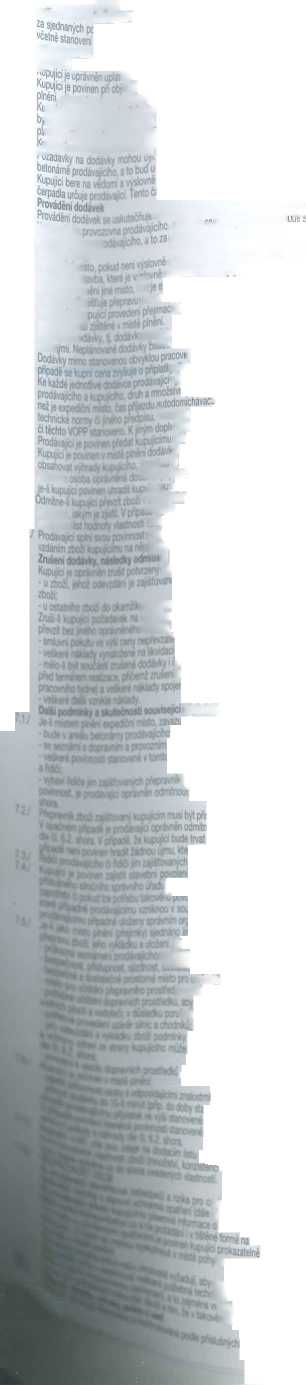 ČESKOMORAVSKÝBETONHEIDELBERGCEMENT GroupKUPNÍ SMLOUVA 2017	č.: 1501141288Zvláštní ujednání: dodací listy bude za kupujícího podepisovat a dodávky tak potvrzovat osoba, která bude k tomu zmocněna kupujícím.Příjemcem se rozumí kupující či osoba či provozovna určená kupujícím, která je oprávněna zboží pro kupujícího přijmout.Přílohy a součásti smlouvy, o nichž kupující prohlašuje, že s nimi byl před podpisem této smlouvy seznámen a souhlasí s nimi:všeobecné obchodní a platební podmínky, které jsou nedílnou součástí této kupní smlouvyplatný ceník transportbetonu, značkových produktů a služeb společnosti Českomoravský beton, a.s., provoz Betonárna Pelhřimov, dostupný též na:XXXXXXXXXXXXXXXXvšeobecné obchodní a platební podmínky pro služby skupiny Českomoravský beton - doprava a čerpání betonových a maltových směsí, dostupné též na: hXXXXXXXXXXXXXXXXX/ o-skupine/obchodni-podminky.htmlSmluvní strany prohlašují, že s účinností ode dne	ústně uzavřely smlouvu o obsahu shodném s toutosmlouvou, která se dnem účinnosti této smlouvy ruší a je jí zcela nahrazena.Smluvní vztah mezi prodávajícím a kupujícím se řídí Všeobecnými obchodními a platebními podmínkami (VOPP) a Všeobecnými obchodními a platebními podmínkami pro služby přepravy a čerpadel betonových a maltových směsí (VOPP čerpání a doprava). Kupující tímto výslovně prohlašuje, že se seznámil s textem VOPP a VOPP čerpání a doprava, který považuje za srozumitelný a žádné z jejich ustanovení neshledává překvapivým ani neobvyklým. Především pak výslovně akceptuje ustanovení čl. 3.2. (specifikace zboží), čl. 3.7. (změna kupní smlouva na rámcovou kupní smlouvu), čl. 4.3 a 4.4. (uplatnění požadavku na dodávku a přebírající osoba), čl. 5.2 (změna expedičního místa), čl. 5.4, 5.6, 5.9 ,5.10 a 5.11 (provádění dodávek), dále čl. 6. (zrušení dodávky, následky odmítnutí převzetí dodávky), čl. 7 (další podmínky a skutečnosti související s plněním, včetně odevzdávání zboží a problematiky bezpečnosti osob), čl. 8.3-8.5, 8.8 a 8.10 a 8.11 (jakost, shoda, záruky, práva z vad), čl. 9.1-9.7 a 9.11-9.13 a 9.14 (cena a platební podmínky), čl. 10 (reklamační řízení a náhrada škody), čl. 12 (rozhodčí doložka) a čl. 13.1 (smluvní pokuta a náhrada škody) a 13.2 (zpracování údajů) VOPP. Zároveň se tímto kupující pro případy uvedené v čl. 8.5., 10.1 a 10.5 VOPP vzdává svých práv z vadného plnění a práva na náhradu škody, v rozsahu stanoveném v uvedených článcích.Tato smlouva nabývá účinnosti dnem podpisu smluvními stranami a uzavírá se na dobu určitou do 31.12.2017. Smlouvu je možno měnit pouze písemně.Počet listů : 2V Pelhřimově dne:str.: 2/2-Všeobecné obchodní a platební podmínky17 Úvodní ustanoveni1.1/ Tylo Všeobecné obchodní a platební podmínky (dále jen VOPP) upravují smluvní vztah mezi prodávajícím a kupujícím.1.2 / Předmětem smluvního vztahu je povinnost prodávajícího odevzdat kupujícímu zboží specifikované v kupní smlouvé a umožnit mu nabyt vlastnické právo k němu a povinnost
kupujícího toto zboží převzít a zaplatit za něj prodávajícímu kupní cenu.Odchylná ujednám v kupní smlouvé mají přednost před znáním těchto VOPP.1.4./ Kde se v této smlouvé hovoří o betonámé, má se tím na mysli příslušné expediční místo prodávajícího.27 Smluvní vztahSmluvní vztah mezi prodávajícím a kupujícím je založen rámcovou kupní smlouvou či kupní smlouvou, která vznikáUzavřením písemné kupní smlouvy mezi kupujícím a prodávajícím.Převzetím objednávky a jejím potvrzením ze strany prodávajícího.Převzetím objednávky a odevzdáním objednaného zboží.Odesláním návrhu kupní smlouvy prodávajícím a prvním požadavkem na dodávku zboží.37 Předmět plněníPředmětem plnéní je zejména zboží specifikované ve smlouvě, kterým je především čerstvý beton (transporlbeton), cementové malty nebo jiné smési obsahující pojivo
(cement, anhydrit apod.), vyráběné v souladu s platnými ČSN čí jinými platnými technickými předpisy (stavebné technické osvědčeni apod.), Odkaz na konkrétní technický
předpis bude vždy specifikován v kupní smlouvě nebo v ceníku či nabídkovém listu.kupující je vždy odpovědný za konečnou specifikaci zboží a za to, že zboží je/bude vhodné k účelu zamýšlenému kupujícím. S ohledem na skutečnost, že výrobci zboží /
prodávajícímu nejsou známy veškeré potřebné informace o způsobu použiti jeho zboží ve stavbé, jsou případné konzultace a z nich vyplývající názory a vyjádření prodávají-
cího vždy jen orientační a nezávazné. Konečnou volbu zboží a jeho specifikaci musí vždy provést kupující s ohledem na konkrétní konstrukci, která má být z dodaného zboží
zhotovena, její funkcí ve stavbé a s ohledem na zvolený způsob jejího zhotovení a příslušné prostředí, Prodávajíci/výrobce zboží tedy neodpovídá za vhodnost zboží k použiti
za účelem zamýšleným kupujícím.Předmětem plnění může být rovněž přeprava, případně zajištěni přepravy zboží z betonámy prodávajícího na místo určené kupujícím, včetně případné služby čerpáni zboží,
nebo jeho zajištění v místě plnění.Prodávající je připraven poskytnout kupujícímu i další služby spojené s dodávkami zboží.Seznam a přehled zboží a služeb poskytovaných prodávajícím je uveden v platných cenících či nabídkových listech prodávajícího.Předmětem plnění se ve smlouvé a těchto VOPP rozumí zboží a/nebo související služby, jak jsou specifikovány v kupní smlouvě. Jednotlivá konkrétní požadovaná plnéní jsou
dále označována též jako „dodávka“,V případě, že v průběhu trváni závazkového vztahu založeného kupní smlouvou dojde k dodávkám v množství stanoveném kupní smlouvou a kupující má zájem zboží a služby
za sjednaných podmínek od prodávajícího dále kupovat, méni se kupní smlouva automaticky na rámcovou smlouvu o koupi zboží, jejíž podmínky (s výjimkou množství),
včetné stanoveni ceny, platebních podmínek, téchto VOPP apod., se po dobu platnosti této smlouvy, resp. rámcové smlouvy, použijí na další dodávky. Smluvní strany však
výslovné stanoví, že v takovémto případě je prodávající oprávněn odmítnout jednotlivé požadované dodávky.Uplatnění požadavku na dodávku kupujícímKupující je oprávněn uplatňovat požadavky (objednávky) na konkrétní dodávky dle příslušné kupní smlouvy po dobu trvání smluvního vztahu založeného příslušnou smlouvou,
Kupující je povinen pří objednávání jednotlivých konkrétních dodávek upřesnit zejména požadovaný druh a množství zboží, místo - konkrétní objekt na místě plnéní - a čas
plnéní, případný požadavek na zajištění přepravy a údaj o tom, zda kupující požaduje poskytnuti i jiných souvisejících služeb (např. čerpání betonu, služby laboratoře apod.j,
lepující je povinen prodávajícímu označit osoby, které jsou za něj oprávněny předmět plnéní v místě plnéní přebírat. Kupující je povinen zajistit, aby některá z těchto osob
byla plněni přítomna a toto převzala. Důsledky nesplnění této povinností jdou k tíži kupujícího. V pochybnostech se má za to, že osoba objednávající zboží a osoba přejímající
plnéní v místě plnéní a toto za kupujícího potvrzující jsou osobami k tomu oprávněnými a zmocněnými.kupující je povinen uplatnit u prodávajícího požadavek na provedení konkrétní dodavky minimálně dva pracovní dny před požadovaným dnem plněni.Požadavky na dodávky mohou být uplatněny písemně, e-mailem i telefonicky. Tyto požadavky kupující upřesňuje prostřednictvím k tomu oprávněných osob přímo na
betonárně prodávajícího, a to bud u vedoucího provozu, nebo u dispečera (míchače).Kupující bere na vědomí a výslovně souhlasí s tím, že v případě uplatněni požadavku na čerpání betonu je čas přistavení čerpadla pouze přibližný. Skutečný čas nájezdu
čerpadla určuje prodávající. Tento čas kupujícímu oznámí.Provádění dodavekProváděni dodávek se uskutečňuje na základě smlouvy a v souladu s konkrétními požadavky (objednávkami) kupujícího potvrzenými prodávajícím.Vpřípadě, že provozovna prodávajícího, na kterou se smlouva vztahuje, nebude schopna dodal množství zboží požadované kupujícím, je prodávající oprávněn dodat zboží
z jíně provozovny prodávajícího, a to za podmínek stanovených smlouvou.Místem plnění je:expediční místo, pokud není výslovně ujednáno jiné místo (usl. odst. 5.2 VOPP tím není dotčeno);jiné místo - stavba, které je výslovné stanoveno ve smlouvé.Je-li místem plnění jiné místo, než je expediční místo, platí, že:prodávající zajišťuje přepravu z expedičního místa a kupující je povinen uhradil mu za tuto přepravu cenu dle aktuálně platného ceníku pro dané expediční místo;požaduje-lí kupující provedeni přejímacích zkoušek, musí být toto uvedeno ve smlouvé včetně určení osoby, která je bude provádět. Pro posouzení jakosti jsou rozhodující
vlastnosti zboží zjištěné v místě plnění.Plánované dodávky, tj. dodávky na základě požadavků kupujícího uplatněných v souladu s odst. 4.2., 4.4. a 4.5. VOPP, mají vždy zásadné přednost před dodávkami neplá-
novanými, Neplánované dodávky budou uskutečněny podle volné kapacity prodávajícího.Dodávky mimo stanovenou obvyklou pracovní dobu prodávajícího, resp. jeho příslušného expedičního místa, je možné uskutečnit pouze po předchozí dohodě. V takovémto
případě se kupní cena zvyšuje o příplatky dle aktuálně platného ceníku prodávajícího.ke každé jednotlivé dodávce prodávající vystaví dodací list (nebo jiný obdobný doklad o dodáni zboží', např. výkaz) (dále jen „dodací list“), který obsahuje minimálně označeni
prodávajícího a kupujícího, druh a množství dodávaného zboží a případné souvisejících služeb, datum uskutečnění dodávky, čas plnění (resp. je-li místem plnéní jiné místo,
než je expediční místo, čas příjezdu autodomichávače nebo jiného přepravního prostředku na místo plnéní a čas jeho odjezdu z místa plnění) a další údaje o zboží dle platné
technické normy čí jiného předpisu, v souladu s nímž se zboží dodává (viz. odst. 3.1 VOPP), Jakékoli doplnění dodacího listu muže kupující činit pouze, je-li tak ve smlouvěči těchto VOPP stanoveno. K jiným doplněním či úpravám se nepřihlíží.3.275.575.675.775.875.97Prodávající je povinen předat kupujícímu minimálně jeden výtisk potvrzeného dodacího listu, Kupující je povinen v místě plněni dodávku převzít a převzetí potvrdit podpisem oprávněné osob obsahovat výhrady kupujícího, se má za to, že dodávka byla provedena řádné a včas v souladuoprávněné osoby (viz. odst. 4.3. VOPP) na dodacím listě. Potvrzením dodacího listu, nebude-liobsahoval výhrady kupujícího, se má za loj že dodávka byla'provedena řádné a včas v souladu se smlouvou. Odmitne-li kupující bezdůvodné podepsat dodací list. či není-li
přítomna osoba oprávněná dodávku přijmout, je prodávající oprávněn odmítnout odevzdání dodávky. V tomto pňpadé se použije přiměřené ustanovení čl. 6.2. Totéž platí,
je-li kupující povinen uhradit kupní cenu v hotovostí při převzetí dodávky a odmitne-li tak bezdůvodné učinil.Odmitne-li kupující převzít zboží v místě plnění z důvodů, že zboží má vady, je povinen na dodací list uvést konkrétní vlastnost/tí, které jsou v rozporu s uzavřenou smlouvou a způsob, jakým je zjistil. V případě odmítnuti převzetí zboží z důvodu vadných technických vlastností (hodnota konzistence, obsah vzduchu apod.) je kupující povinen uvést na dodací list hodnoty vlastností lišících se od deklarovaných a způsob, jakým byly zjištěny.Prodávající splní svou povinnost plnit odevzdáním zboží a poskytnutím souvisejících dohodnutých služeb v místě plnění. Dokladem o splnění je potvrzený dodací list. Odevzdáním zbozí kupujícímu na něj přechází nebezpečí škody na zboží.67 Zrušení dodávky, následky odmítnutí převzetí dodávkyKupující je oprávněn zrušit potvrzený požadavek na dodávku nejpozději:u zboží, jehož odevzdání je zajišťováno střediskem Značkové produkty společnosti Českomoravský beton, a.s., nejpozdéjí do 15:00 dne předcházejícího dni odevzdáni zboží;u ostatního zboží do okamžiku zahájeni jeho výroby.Zruší-lí kupující požadavek na dodávku zboží později, než je stanoveno v předcházejícím odstavci a odmítne-li dodávku převzít, stejné jako odmítne-li kupující dodávku převzít bez jiného oprávněného důvodu, je povinen uhradit prodávajícímu:smluvní pokutu ve výši ceny nepřevzaté dodávky, tj. ve výši rovnající se součtu kupní ceny nepřevzatého zboží a služeb, včetné ceny za přepravu zboží do místa plnéní;veškeré náklady vynaložené na likvidaci zboží a na přepravu do místa likvidace;mélo-li být součástí zrušené dodávky i čerpáni, veškeré náklady, které prodávající vynaložil z důvodu pozdního zrušeni čerpání (tj. čerpání bylo zrušeno méně než 24 hod. před termínem realizace, přičemž zrušení termínu není možné provést o sobotách, nedělích nebo ve svátek; např. objednávka na pondělí musí být zrušena v pátek běžného pracovního týdne) a veškeré náklady spojené se zbytečným výjezdem čerpadla;-veškeré další vzniklé náklady.77 Další podmínky a skutečnosti související s plněnímJe-li místem plnění expediční místo, zavazuje se kupující, že:bude v arealu betonarny prodávajícího dbát obecné platných předpisů a postupovat dle pokynů prodávajícího;se seznámí s dopravním a provozním řádem betonámy - expedičního místa a postupem pro dopravu zboží a bude se jimi řídit;veškeré povinnosti stanovené v tomto článku splní též všichni zaměstnanci kupujícího, jakož i veškeré ostatní osoby, které k plněni této smlouvy využije, tedy i dopravci a řidiči;vybaví ňdiče jím zajišťovaných přepravníků řádnou a platnou plnou moci k převzetí zboží a zajisti, že řidič tuto plnou moc předloží při převzetí zboží; nesplní-lí kupující tuto povinnost, je prodávající oprávněn odmítnout odevzdat zboží s tím, že v takovémto případě je kupující povinen uhradit prodávajícímu smluvní pokuty a náhrady dle čl. 6.2. shora.Přepravník zboží zajišťovaný kupujícím musí být přistaven k nakládce vždy se zcela vyprázdněnou a čistou nástavbou (beze zbytků zboží, výplachové vody či jiných nečistot).opačném případě je prodávající oprávněn odmítnout odevzdat kupujícímu zboží. V takovémto případě je kupující povinen uhradit prodávajícímu smluvní pokuty a náhrady dle čl, 6.2. shora. V případě, že kupující bude trvat na dodávce zbozí znečištěným přepravnikem, bude tato skutečnost zaznamenána na dodacím listě. Prodávající v tomto případě není povinen hradit žádnou ujmu, která by v důsledku takového plnění dodávky vznikla.Řidiči prodávajícího či řidiči jím zajišťovaných přepravníků nejsou oprávnění prodávajícího jakkoliv a k čemukoliv zavazovat.Kupující je povinen zajistit stavební povolení a veškerá potřebná povolení související s vykládkou zboží na staveništi čl jiným plněním dle smlouvy, tj. zejména povolení příslušného silničního správního úřadu k zvláštnímu užívání komunikace, souhlasu vlastníka dotčené komunikace apod., pokud to bude vzhledem k okolnostem na staveništi zapotřebí čí pokud lze potřebu takového povolení vzhledem ke všem okolnostem důvodné předpokládat, Kupující se zavazuje k náhradě veškeré škody a veškerých nákladu, které případné prodávajícímu vzniknou v souvislostí s tím, že potřebné povolení nebude včas a řádné vydáno, přičemž takovou škodou se rozumí i pokuty, které by byly prodávajícímu případné uloženy správním orgánem za zvláštní užívání komunikace v souvislosti s vykládkou čí jiným plněním dle smlouvy bez příslušného povoleni.Je-li jako místo plněni (přejímky) sjednáno jiné než expediční místo prodávajícího, zavazuje se kupující splnil a zajistit, že budou splněny veškeré podmínky pro plynulou přepravu zboží, jeho vykládku a uložení. Za tímto účelem bude především zajištěno následující:průkazné seznámení prodávajícího s předepsanými příjezdovými dopravními trasami včetně vjezdů na stavbu;bezpečnost, přístupnost, sjízdnost, dostatečná nosnost, osvětlení příjezdových komunikaci a místa plnéní dodávky;bezpečné a dostatečné prostorné místo pro umístění dopravních prostředku a čerpadel v místě plnění dodávky;místo pro očištění přepravního prostředku nebo jeho nástavby po ukončení vykládky zboží;potřebné očištění dopravních prostředků, aby nedocházelo ke znečišťování komunikaci pří výjezdu ze stavby; dojde-li k jakémukoli znečištěni budov, komunikací, pozemků, vodních ploch a vodotečí; v důsledku porušení této povinnosti, je kupující povinen zajistit jejích očištěni na svůj náklad;potřebné provedení uzávěr silnic a chodníků;pro odevzdání a vykládku zboží podmínky odpovídající obecné platným předpisům o bezpečnosti práce a ochraně zdraví; v případě neplnění zásad bezpečností práce a ochrany zdraví ze strany kupujícího může prodávající odmítnout zboží odevzdat; v tomto případě je kupující povinen uhradit prodávajícímu smluvní pokuty a náhrady dlečl, 6.2. shora;povolení k vjezdu dopravních prostředků, je-li toho třeba např, při dopravních omezeních.Kupující je povinen v místě plnění:zajistit přítomnost osoby s odpovídajícími znalostmi a zkušenostmi, která je pověřena převzetím dodávky, zajištěním slaveništní přepravy zboží, jeho ukládáním a ošetřováním;převzít dodávku do 15-ti minut (příp. do doby stanovené ve smlouvě) od příjezdu dopravního prostředku do místa plnéní, v případě překročení této doby je kupující povinen uhradit prodávajícímu příplatek ve výši stanovené v ceníku prodávajícího.případě porušení kterékoli povinnosti stanovené v tomto odstavci může prodávající též odmítnout zboží odevzdat; v tomto případě je kupující povinen uhradit prodávajícímu smluvní pokuty a náhrady dle čl. 6.2. shora.Kupující ověří, zda jsou údaje na dodacím listu v souladu s potvrzeným požadavkem na dodávku a skutečným stavem dodávky a zkontroluje ihned pří převzetí vizuálně kontrolovatelné vlastnosti zboží (množství, konzistenci, homogenitu, max. velikost použitého zrna kameniva atd,). Potvrzením dodacího listu kupující potvrzuje, že dodávka byla řádné splněna co do shora uvedených vlastností.BEZPEČNOST OSOBprodávající identifikoval nebezpečí a rizika pro osoby pobývající v prostorách pohybu a práce autodomichávačú a mobilních čerpadel betonu a jiných směsi (dále jen speciální vozidla) a stanovil ochranná opatřeni (dále jen rizika a ochranná opatření);prodávající předal kupujícímu písemné informace o rizicích a ochranných opatřeních před uzavřením smlouvy, tyto informace jsou rovněž k dispozici na webových stránkách wvAV.transportbeton.cz a na požádání í v tištěné formě na kterékoliv betonámé prodávajícího. Kupující prohlašuje, že se s těmito riziky seznámil;s riziky a ochrannými opatřeními je povinen kupující prokazatelně seznámit své zaměstnance a další osoby, prostřednictvím kterých bude plnit svá práva a povinnosti z této smlouvy, čl které se mohou vyskytnout v místě pohybu a práce speciálních vozidel. Seznámení i ochranná opatřeni musí být provedena před zahájením práce speciálního vozidla v místě plnéní;pokud povaha práce nebo okolnosti vyžaduji, aby obsluha speciálního vozidla pobývala ve výškách nebo nad volnou hloubkou, je kupující povinen na vlastní náklady před započetím práce zrealizovat veškerá potřebná technická a organizační opatření k zabránění pádu pracovníků obsluhy z výšky nebo do hloubky, propadnutí nebo sklouznutí nebo k jejích bezpečnému zachycení, a to zejména ve smyslu nařízení vlády č. 362/2005 Sb„ ve zněni pozdějších předpisů. Nesplní-lí kupující tuto povinnost, je prodávající oprávněn odmítnout odevzdat zboží s tím, že v takovémto pňpadé je kupující povinen uhradit prodávajícímu smluvní pokuty a náhrady dle čl. 6.2. shora.87 Jakost, shoda, záruky, práva z vadJakost zboží je stanovena a kontrolována podle příslušných technických specifikací.3 2 ’ Na zbozí, u něhož to vyžaduji právní předpisy, je prodávajícím vydáno prohlášeni o shodě nebo prohlášeni o vlastnostech v souladu se zakom požadavcích na výrobky v platném znéni, a platnými naňzeními vlády, nebo prohlášeni o vlastnostech dle nařízeni Evropského parlamentu a RV pripadé zboží předepsaného složeni, vyrobeného prodávajícím dle přesného zadáni kupujícího a podle ieho receptury (“beton předepsanet pouze za nadávkováni složek betonu dle pokynu kupujícího v tolerancích dle normy, nikoliv za výsledné vlastnosti betonu předepsaného slože3 -7 Prodávající zajišťuje kontrolu shody a jakosti zboží na betonámé v souladu s ustanoveními příslušných technických specifikaci a kontrolnihc slušného expedičního místa, je-li stanoven. Kontrolu na stavbé si zajišťuje kupující. Vzorky sloužící ke kontrole shody musí být prokazatelné r_ v souladu s platnými ustanoveními příslušných ČSN nebo jiných platných technických předpisu.Prava kupujícího z vadného plněni se řídi příslušnými ustanoveními právních předpisu, nestanovi-li kupní smlouva nebo tyto VOPP jinak.Prodávající upozorňuje kupujícího, že jakákoli úprava dodávaného zboží, není-li toto nutnou součásti prodávajícím stanoveného zvláštního technologického postupu výroby a dopravy, tedy především pňdání jakýchkoli prisad, pigmentů, vláken, drátku, vody či jiného materiálu do autodomichávače, je zásahem majícím vliv na konečné vlastnosti zboží. Kupující je při dodám zboží oprávněn naridít tuto úpravu a prodávající (resp, jim zajištěný řidič) tomuto požadavku vyhoví. V takovém pňpadé se má zboží za dodané umožněním kupujícímu s ním disponovat, tedy dáním tohoto pokynu kupujícím; v tomto okamžiku přechází tez na kupující nebezpečí škody za zboží. Kupující však bere na vědomi, že v důsledku této úpravy již zboží není v souladu se sjednanou specifikací a s příslušnou normou a kupujícímu nevznikají práva z vad zboží, ledaže kupující prokáže, že vady byly způsobeny výlučně porušením povinnosti prodávajícího při výrobě zboží, Tato úprava a požadavek kupujícího na její provedeni musí být zaznamenána na dodacím listu, Nestanoví-li kupující výslovné a písemné jinak, má se za to, že osoba oprávněna k převzetí zboží, jakož i stavbyvedoucí či mistr na stavbé, je rovněž osobou oprávněnou nařídit jménem kupujícího úpravu zboží dle tohoto ustanoveni. Potvrzením dodacího listu s údajem o úpravě zboží dle tohoto článku kupující zároveň potvrzuje, že k úpravě došlo na jeho pňkaz. Toto ustanovení se použije í pro případ pňdání jakýchkoli věcí (např. drátků), určených či předaných kupujícím k míchání s dodávaným zbožím, do automíchávače před načerpáním vlastního zboží. V tomto případě nemusí být lato skutečnost vyznačena na dodacím listě.Práva z vadného plnění kupujícímu, kromě dalších případů stanovených kupní smlouvou, těmito VOPP nebo zákonem, nevznikají také tehdy, jestliže:kupující nezajistí v místě odevzdání zboží včasné převzetí zboží, v důsledku čehož dojde k jeho znehodnocení, dále pak bezprostřední a kvalitní uložení, zpracováni a ošetřeni zboží (v souladu s příslušnými platnými technickými normami;kupující nesprávně manipuluje se zbožím při jeho ukládáni či zpracování;třetí osoba jakkoli zasáhne do zboží vyrobeného prodávajícím např. přidáním vody, přísad, příměsi, vláken nebo jakéhokoliv materiálu, který změní složeni a lim i vlastností vyrobeného zboží.Prodávající neposkytuje záruku za jakost, pokud to není výslovně písemné ujednáno v kupní smlouvě. Je-li záruka za jakost poskytnuta, pak práva vyplývající z takovéto záruky kupujícímu nevznikají v případech uvedených v předcházejícím ustanovení a dále pak v případech následujících:zboží bylo vyrobeno na žádost kupujícího dle jím dodané receptury;kupujícím bylo objednáno (specifikováno) zboží (beton, malty apod,) v rozporu s podmínkami pro jeho užití;prodávající nezajišťuje přepravu zboží na místo jeho bezprostředního uloženi;dojde v místě uložení ke smísení dodávek zboží od různých dodavatelů nebo různé kvality nebo různého složení;kupující nezajisti správné uloženi a ošetřování zboží po dobu nezbytné nutnou v souladu s požadavky platných technických předpisu;kupující nedodrží podmínky pro poskytnutí záruky sjednané ve smlouvé.Zprávy o výsledcích kontrol shody prováděných prodávajícím jsou uloženy v expedičními místě prodávajícího a jsou k dispozici u vedoucího provozu. Prodávající na základě vyžádání kupujícího předá výsledky kontroly shody kupujícímu, ne však dříve, než dojde k úhradě za poskytnutá plnění (tj. především kupní ceny a ceny za poskytnuté služby) v plné výši. Požaduje-li kupující hodnoceni shody odlišné od příslušných specifikací a KZP prodávajícího, musí tento požadavek předem jasně specifikoval a sjednal ve smlouvě.Vady zboží je kupující povinen ihned po jejich zjištění oznámit prodávajícímu. Práva z vadného plněni je kupující povinen uplatnil písemně u prodávajícího bez zbytečného odkladu po zjištění vady, O oznámených vadách bude sepsán zápis, pňčemž v každém zápisu o vadě bude uvedena specifikace uplatněné vady včetně rozsahu, datum vyhotovení zápisu, vyjádření prodávajícího a podpisy osob oprávněných za kupujícího a prodávajícího jednat. Zápis o vadách bude součásti dokumentace ohledně reklamace vad.Prodávající upozorňuje kupujícího, že výrobky jím dodávané jsou směsí obsahující cement nebo pojivo na bázi síranu vápenatého, jejíchž součásti je portlandský stínek. Z tohoto důvodu jsou klasifikovány, ve smyslu zákona c. 350/2011 Sb., v čerstvém stavu jako dráždivé látky, V souladu s platnou legislativou byly na výrobky vydány bezpečnostní listy. Kupující je povinen seznámil všechny své pracovníky, kteří přijdou do styku s výrobky prodávajícího, s touto skutečností a zajišťovat a sledovat dodržováni příslušných bezpečnostních pravidel. Prodávající není povinen nahradit kupujícímu újmy vzniklé v důsledku porušení této povinnosti.Pokud kupující požaduje provedení zkoušek a vyhotovení samostatných protokolů mimo schválený zkušební a kontrolní plán expedičního místa, musí to být předem smluvně a konkrétné sjednáno.Vady v množství dodaného zboží je kupující povinen oznámit prodávajícímu nejpozdéjí v den dodávky.Prodávající upozorňuje kupujícího na to, že beton či jiné dodané zboží se během procesu tuhnutí a tvrdnuti porozené smršťuje a ke smršťováni dochází dlouhodobě v důsledku vysýchání zboží a tvorbě krystalických novotvarů. V Konstrukcí, která je zhotovena z betonu či jiného zboží, se ledy mohou vyskytnout trhliny.97 Ceny a platební podmínkyVeškeré ceny jsou sjednávány dohodou mezi prodávajícím a kupujícím. Pokud není výslovné dohodnuto jinak, sjednávají smluvní strany cenu za příslušné plnéní (dále jen „kupní cena“), uvedenou v aktuálním ceníku prodávajícího, platném v den uzavření kupní smlouvy (v případě rámcových smluv v den uzavření vlastni kupní smlouvy, uzavřené na základě smlouvy rámcové), Ke kupní ceně prodávající vždy účtuje DPH.Je-li mezi prodávajícím a kupujícím dohodnuta sleva z ceny uvedené v ceníku, vypočte se výsledná cena z ceníkové ceny platné v den uzavřeni kupní smlouvy (v případě rámcových smluv v den uzavřeni vlastní kupní smlouvy uzavřené na základě smlouvy rámcové), takto sjednaná sleva platí pouze v případě, že kupující dodrží veškeré platební podmínky. V případě prodleni kupujícího s úhradou jakékoliv částky, vzniká prodávajícímu právo doúčtovat poskytnutou slevu z kupní ceny.Dodávky zbozí hrazené jinak než hotovostní platbou při převzetí zboží je prodávající oprávněn účtoval průběžně po jejích uskutečnění. Splatnost faktur je čtrnáctidenní a počítá se ode dne vystavení faktury, není-li dohodnuto jinak.Peněžitá částka je zaplacena, jakmile dojde k připsání příslušné částky na účet prodávajícího uvedený ve faktuře. V případě prodlení kupujícího se zaplacením kupní ceny či jiné úplaty je prodávající oprávněn po kupujícím požadovat zaplacení úroků z prodlení ve sjednané výši 18 % p.a. z dlužné částky. Tím není dotčeno právo prodávajícího na náhradu újmy v plné výši.V pripadé prodlení kupujícího se zaplacením kupní ceny je prodávající oprávněn rovněž požadovat zaplacení smluvní pokuty ve výši 0,3% z dlužné částky za každý den prodlení. Ujednání o smluvní pokutě nemá vliv na právo na náhradu újmy vzniklé nesplněním smluvní pokutou utvrzené povinnosti. Prodávající s kupujícím souhlasně prohlašují, že takto sjednaná smluvní pokuta je přiměřená s ohledem k hodnotě a významu zajišťované povinnosti a s ohledem na sjednané platební podmínky.Prodlení se zaplacením kupní ceny se považuje za podstatné porušení kupní smlouvy. Bude-lí kupující v prodlení se zaplacením byť i jen částí kupní ceny, je prodávající oprávněn:požadovat u všech dalších dodavek na základě všech smluv mezi kupujícím a prodávajícím platbu předem (zálohu) nebo platbu v hotovostí pří odevzdání zboží, a v pňpadé, že kupující na toto nepřistoupí, odmítnout plnéní dodávek ze všech smluv uzavřených mezi prodávajícím a kupujícím;požadoval doplaceni kupní ceny o poskytnutou slevu (víz. odst. 9.2. VOPP);odmítnout jakákoli další plnéní do doby splnění dluhu, a to ze všech smluv uzavřených mezi prodávajícím a kupujícím;vypovědět smluvní vztah založený kupní smlouvou, jakož í všechny další právní vztahy založené smlouvami mezí kupujícím a prodávajícím, s účinky ke dni, v němž je výpověď doručena kupujícímu.Pokud kupující převezme dodávku a neuplatni-li práva z vadného plnéní čí ze záruky, byla-lí poskytnuta, nebo neuplatni-li tato práva řádné a/nebo včas, anebo nebudou-lí tyto nároky uznány prodávajícím jako oprávněné, je povinností kupujícího faktury za převzaté dodávky (to jest za dodávky zboží, dopravní výkony, výkony a nájemné strojů, zařízeni a další provedené služby) v terminu splatnosti zaplatit v plné výší.Kupní cena bude kupujícím placena na základě faktur vystavovaných prodávajícím. Faktury vystaví prodávající s náležitostmi řádného účetního a daňového dokladu.Pro stanovení množství dodaného zboží a služeb, které bude fakturováno, je rozhodující množství uvedené na dodacím listu.V kupní smlouvé lze sjednat tzv, kredit, jimž se rozumí objem zboží a služeb, které je kupující oprávněn převzít, vyjádřený celkovou výši jejich ceny bez ohledu na to, zda jíž byla fakturována, nastala její splatnost či nikoliv s tím, že v případě jeho vyčerpání (tj, v pňpadé, kdy cena odebraného a požadovaného zboží a služeb bez ohledu na její vyfakturováni či splatnost převýšila sjednaný kredit) není prodávající povinen poskytovat kupujícímu další plnéní, a to až do okamžiku, kdy kupující uhradí cenu tak, že celková částka nezaplacené ceny za převzaté zboží a služby klesne pod sjednanou yýsi kreditu uvedenou v kupní smlouvé.Vstoupí-li kupující do likvidace nebo bude-lí ohledně kupujícího zahájeno insolvenčni řízení, je povinen o tomto neprodlené prodávajícího informovat. Prodávající je oprávněn v tomto případě smlouvu vypovědět s účinností dnem doručení výpovědi kupujícímu, Prodávající je rovněž oprávněn požadovat u všech dalších dodávek platbu předem (zálohu) nebo platbu v hotovostí při odevzdání zboží anebo požadovat poskytnuti zajištění dluhů kupujícího, které má vůči prodávajícímu v souvislostí s dodávkami zbozí. V případě, že kupující na toto nepřistoupí, má prodávající právo odmítnout plněni dodávek ze všech smluv uzavřených mezí prodávajícím a kupujícím.9.127 Kupující je povinen nahradit prodávajícímu veškeré náklady spojené s vymáháním a uplatněním pohledávky prodávajícího na zaplaceni dlužné kupní ceny, včetné nákladů na odměnu třetí osoby, která na základe smluvního vztahu bude pohledávku pro prodávajícího vymahat, nákladů soudmch/rozhodčich řízení, nákladů na právní zastoupení apod, Prodávající je rovněž oprávněn požadovat místo nákladů uvedených v předcházející větě pouze náklady spojené s uplatněním pohledávky ve výši stanovené právními předpisy, 9.137 Kupující není oprávněn jednostranné započítávat své pohledávky proti pohledávkám prodávajícího, Kupující nesmi bez předchozího písemného souhlasu prodávajícího postupovat své pohledávky za prodávajícím, vyplývající ze smlouvy nebo s ni související, třetím stranám.9.147 Pří úhradě kupní ceny za zboží a v souvislosti s úhradou kupní ceny se nepoužije ustanoveni §1949-1951 („kvitance“) zákona č. 89/2012 Sb., občanského zákoníku, jakož ani ustanovení § 1952 („dlužni úpis") a § 1995 odst. 2 („prominutí dluhu“) občanského zákoníku.107 Reklamační řízení a náhrada škodyVady zřejmé při převzetí zboží, tedy veškeré vady, které lze pří odevzdání a převzetí zboží zjistit, především ledy vady spočívající v množství odevzdaného zboží a rozdílu mezí vlastnostmi (specifikaci) zboží, jak byly sjednány a jak je uvedeno na dodacím listě, je kupující povinen oznámit („reklamoval") ihned pří převzetí zboží, a to písemnou formou, kterou může být í záznam na dotčeném dodacím listu,V záznamu se vždy uvede místo a čas uložení zboží, jehož se reklamace týká („reklamované zboží"), a čitelné napsané jméno a podpis osoby, která za kupujícího uplatňuje reklamaci. V případě, že kupující zjistí (v návazností na provedené přejímací zkoušky) jiné zřejmé vady dodávky (konzistence, složeni zboží, velikost použitého zrna kameniva apod.), je povinen zboží reklamovat, jak je uvedeno v předcházející větě, jakož i jej odmítnout. Neučíni-li tak kupující a zabuduje-lí zboží bez vědomi a souhlasu prodávajícího, nevznikají kupujícímu práva z vad; zároveň, za účelem vyloučeni veškerých pochybností, kupující prohlašuje, že se takovýmto postupem vzdává veškerých svých případných práv z vad a prav na náhradu škody, která by vznikla nebo mohla vzniknout dodáním a zabudováním takovéhoto zboží, loto ustanoveni se použije přiměřeně i na oznámeni ostatních vad,V zápisu o reklamaci bude přesně specifikováno místo uložení reklamovaného zboží a reklamované vlastnosti. Obé strany uvedou svá stanoviska. K reklamaci vztahující se k jakostí zboží musí být přizván technolog prodávajícího.Pro rozhodováni o jakostí zboží jsou rozhodující výsledky kontroly a zkoušek jakosti zboží provedené prodávajícím na betonámé dle odst. 8.4 VOPP. Pří přetrvávajících pochybnostech ze strany kupujícího je možné po dohodě s prodávajícím objednat dodatečné zkoušky vlastností předmětného zboží, a to nejprve průkazem v laboratoři akreditované zkušebny. Dále je možné provést za přítomnosti k tomu oprávněných osob za kupujícího a prodávajícího kontrolní nedestruktivní zkoušky v souladu se stanovenými postupy včetně interpretace dle platných norem.Pro řešení sporných otázek jakostí zboží je pro smluvní strany závazné stanovisko příslušné akreditované zkušebny, na které se obé strany předem dohodnou. V případě, že reklamace bude na základě výsledků akreditované zkušebny uznána za neoprávněnou, nese náklady na práce této zkušebny kupující. Důkazy o odlišných vlastnostech zbožíE" ené kupujícím nezávisle na dohodě s prodávajícím mají pouze informativní charakter a prodávající není povinen se jimi řídit.. ijící má právo na náhradu škody způsobené vadami zboží pouze v případě, že příslušné vady prodávajícímu řádné a včas oznámil a umožnil mu prohlídku téchto vada případné odebrání vzorků.117 Informace pro spotřebiteleJe-li kupujícím spotřebitel, má právo na mimosoudní řešení spotřebitelského sporu z kupní smlouvy v souladu se zákonem č. 634/1992 Sb., o ochraně spotřebitele. Subjektem mimosoudního řešení takovéhoto spotřebitelského sporu je Česká obchodní inspekce (XXXXXX127 Rozhodčí doložkaSmluvní strany se tímto dohodly, že v případě sporu vzniklého z této smlouvy je žalobce oprávněn zahájit rozhodčí řízeni ve smyslu zákona č. 216/1994 Sb., a to u Rozhodčího soudu pn Hospodářské komoře Česke republiky a Agrární komoře České republiky, podle jeho Rádu a Pravidel. Zahájí-li žalobce řízeni u tohoto rozhodčího soudu, jsou z projednáváni sporu vyloučeny obecné soudy a spor bude rozhodován s konečnou platnosti u Rozhodčího soudu pří Hospodářské komoře České republiky a Agrární komoře České republiky podle jeho Rádu a Pravidel třemi rozhodci ustanovenými podle Řádu. Smluvní strany - účastníci se zavazují splnit všechny povinnosti uložené jim v rozhodčím nálezu ve lhůtách v něm uvedených. V případě, že žalobce zahájí řízení u obecného soudu, jsou k nzeni pňslušné obecné soudy, nikoli soud rozhodčí.137 Závěrečná ustanoveníUjednáni o smluvní pokutě nemá vliv na právo na náhradu újmy vzniklé nesplněním smluvní pokutou utvrzené povinností, a to v plné výši.Je-li kupující fyzickou osobou souhlasí s tím, aby jim poskytnuté údaje a veškeré další údaje byly prodávajícím zpracovávány v souladu s příslušnými ustanoveními zákona č. 101/2000 Sb., o ochraně osobních údajů. Prodávající bude zpracovávat poskytnuté osobní údaje v rozsahu a pro účely jednáni o tomto, jakož i veškerých dalších smluvních vztahů s kupujícím, plnéní kupní smlouvy, nabízení obchodu a služeb, oprávněné zveřejňováni osobních údajů, ochranu práv prodávajícího a předávám identifikačních Údajů o kupujícím, jako je jméno, příjmení, obchodní firma, název, adresa apod,, členům skupiny Českomoravský beton (dále jen "skupina"). Kupující výslovně souhlasí s tím, že bude-lí prodávajícímu cokoliv na základě kupní smlouvy dlužit, je prodávající oprávněn předat takový údaj ostatním členům skupiny, nebo subjektům, které pro členy skupiny budou zajišťovat inkasní služby spojené s vymáháním dluhu kupujícího, Na písemnou žádost kupujícího bude kupujícímu seznam členů skupiny poskytnut. Kupující výslovně souhlasí se zpracováváním identifikačních údajů a údajů o zakázce externím dodavatelem těchto služeb pro prodávajícího.Kupní smlouva může být měněna nebo zrušena pouze dohodou stran v písemné formě. Měnit kupní smlouvu pňtom lze pouze formou písemných, číslovaných, datovaných a řádně podepsaných dodatků ke smlouvé.Je-li dán důvod odstoupení spočívající v prodleni jedné ze smluvních stran, musí být odstoupení učiněno výslovné a písemné. Neuplatní se ust. § 1978 odst. 2 zákona č. 89/2012, občanský zákoník.Účastnící prohlašují, že kupní smlouvu uzavřeli svobodné, vážné a bez nátlaku, a že její obsah odpovídá jejich svobodné a pravé vůlí. Na důkaz toho ji také podepisují.Nedílnou součástí kupní smlouvy jsou tyto VOPP a ceník prodávajícího, platný v den vzniku kupní smlouvy.V případě, že spolu s dodávkou zboží budou kupujícímu poskytovány í služby spočívající v dopravě a/nebo čerpání zboží, řídi se práva a povinnosti stran související s poskytováním téchto služeb kromě těchto VOPP také všeobecnými a platebními podmínkami dodavatelů téchto služeb. Budou-li služby čerpání a/nebo dopravy betonových smési zajišťovat společnosti Českomoravský beton, a.s., Středisko doprava nebo Středisko čerpáni, Pražské betonpumpy a doprava s.r.o. anebo TBG BETONPUMPY MORAVA s.r.o., řídi se poskytované služby VOPP Střediska čerpáni a doprava, které v takovém pňpadé tvoři přílohu a nedílnou součást kupní smlouvy.V případě jakéhokoliv rozporu mezi VOPP a VOPP Střediska čerpání a doprava mají přednost a uplatní se ustanovení obsažená ve VOPP.Název zbožíKupní cenaČísloMJ (CZK/ MJ bez DPH)CZ36 - Výrobky PelhřimovCZ36 - OBZB PelhřimovProdávající - pověřená osoba:	íliiLuJl .	Kupující:XXXXXXXXXXXXXXJméno:vedoucí provozuČESKOMORAVSKÝFunkce:XXXXXXXXXXXXX